Заседание философского клуба на тему «Как победить терроризм?»На заседании философского клуба  под руководством кандидата философских наук, доцента Чечета Б.Ф. обсуждались такие вопросы, как природа терроризма, социальные и идеологические  причины терроризма, причины того, почему большая часть террористических актов последних десятилетий связана с радикальным исламом. В дискуссии студенты обратили внимание на  «феномен Варвары Карауловой» и технологии психологической обработки молодых людей, вовлекаемых в террористические организации, методы противодействия терроризму. Наибольшую активность в работе философского клуба проявили Смочков Виктор и Траньков Иван (ИВТ-15-1), Веселова Оксана и Шишкины Дарья и Наталья (РП-14-1), Семёнова Оксана (ХТпр-15-1). Конечно, мы не нашли окончательных ответов о том, как победить терроризм. Но само обсуждение этой сложной и злободневной проблемы каждого из нас заставило задуматься над ее решением. 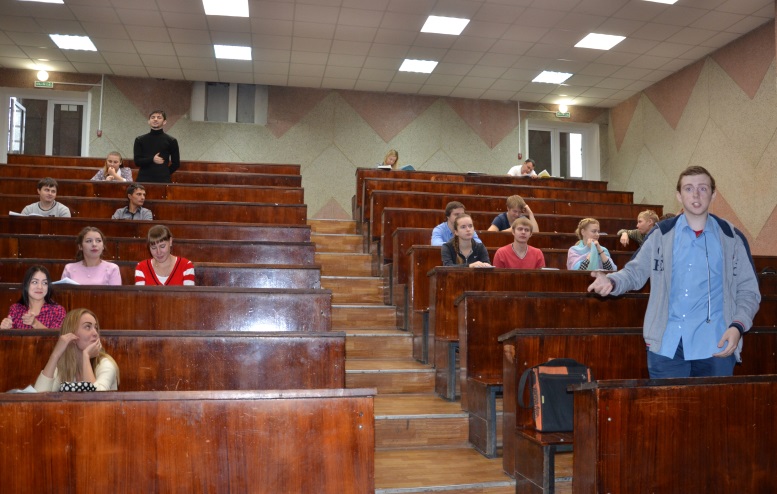 